TERMO DE RATIFICAÇÃOPROCESSO ADMINISTRATIVO Nº 007/2023 DISPENSA DE LICITAÇÃO Nº 007/2023Considerando a vista dos elementos contidos no presente termo de processo devidamente  justificadas pela Secretaria Executiva do CIMAM.Considerando que o PARECER JURÍDICO prevê a DISPENSA em conformidade com o disposto no artigo 24, inciso II da Lei Federal nº 8.666/93, em especial ao disposto no §8º do artigo 23 da Lei de Licitações.RATIFICO a Dispensa de Licitação nº 007/2023, Processo Licitatório nº 007/2023 e Autorizo  em consequência a proceder-se a prestação dos serviços ora nos termos justificados, com Fundamento Legal Artigo 24, Inciso II e Art. 23, §8º e Artigo 26, I da Lei nº 8.666/93.Do Fornecedor: PUBLIC JOB SELEÇÃO E TREINAMENTO LTDA, pessoa jurídica de direito privado, inscrita no CNPJ N° 50.580.541/0001-04, localizada na Rua Doutor Pedro Ferreira, n.º 333, Sala 1206, Centro, CEP: 88301-030, Município de Itajaí, Estado de Santa Catarina.Dos serviços e valores:Registre e Publique-se na forma da lei.São Lourenço do Oeste, 03 de Outubro de 2023.Vanderlei SanagiottoPresidente do CIMAM e Prefeito Municipal de Novo Horizonte/SCItemQuantUndValor UnitárioValor totalContratação de empresa especializada para a coordenação e operacionalização de processo seletivo, na modalidade concurso público, com provas escritas, provas de títulos e provas práticas, destinado à seleção de pessoal para o preenchimento, em caráter de emprego público, no âmbito do CIMAM – Consórcio Intermunicipal Multifinalitário da AMNOROESTE01UndR$9.900,00R$9.900,00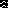 